ЧЕРКАСЬКА МІСЬКА РАДА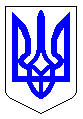 ЧЕРКАСЬКА МІСЬКА РАДАВИКОНАВЧИЙ КОМІТЕТРІШЕННЯВід 25.06.2019 № 699Про проект рішення Черкаськоїміської ради «Про внесення змін до рішення Черкаської міської ради від 12.05.2017 № 2-1995 «Про затвердження Програми длязабезпечення виконання рішень суду на 2017-2020 роки»З метою забезпечення виконання рішень суду, керуючись статтями 27, 59 Закону України «Про місцеве самоврядування в Україні», відповідно до підпункту 3 пункту 9 розділу VI «Прикінцеві та перехідні положення» Бюджетного кодексу України, статті 27 Закону України «Про виконавче провадження», пункту 25 постанови Кабінету Міністрів України від 03.08.2011 року № 845 «Про затвердження Порядку виконання рішень про стягнення коштів державного та місцевого бюджетів або боржників», рішення виконавчого комітету Черкаської міської ради від 18.12.2007 №1722 «Про затвердження Положення про порядок розроблення міських програм, моніторингу та звітності про їх виконання та правила складання паспортів місцевих програм», розглянувши пропозиції департаменту соціальної політики Черкаської міської ради, виконавчий комітет Черкаської міської ради ВИРІШИВ:1. Погодити та подати на розгляд Черкаською міською радою проект рішення «Про проект рішення Черкаської міської ради «Про внесення змін до рішення Черкаської міської ради від 12.05.2017 № 2-1995 «Про затвердження Програми для забезпечення виконання рішень суду на 2017-2020 роки». 2. Контроль за виконанням рішення покласти на директора департаменту соціальної політики Черкаської міської ради Гудзенка О. І.Міський голова                                                                                    А. В. БондаренкоЧЕРКАСЬКА МІСЬКА РАДА_________________________________ сесіяРІШЕННЯВід ____________ № _______ 		 м. Черкаси  		Про внесення змін до рішення Черкаської міської ради від 12.05.2017 № 2-1995 «Про затвердження Програми длязабезпечення виконання рішень суду на 2017-2020 роки»З метою забезпечення виконання рішень суду, керуючись статтями 26, 59 Закону України «Про місцеве самоврядування в Україні», відповідно до підпункту 3 пункту 9 розділу VI «Прикінцеві та перехідні положення» Бюджетного кодексу України, статті 27 Закону України «Про виконавче провадження», пункту 25 постанови Кабінету Міністрів України від 03.08.2011 року № 845 «Про затвердження Порядку виконання рішень про стягнення коштів державного та місцевого бюджетів або боржників», рішення виконавчого комітету Черкаської міської ради від 18.12.2007 №1722 «Про затвердження Положення про порядок розроблення міських програм, моніторингу та звітності про їх виконання та правила складання паспортів місцевих програм» Черкаська міська радаВИРІШИЛА: 	1. Внести зміни до рішення Черкаської міської  ради від 12.05.2017                   № 2-1995 «Про затвердження Програми для забезпечення виконання рішень суду на 2017-2020 роки», а саме:	Викласти розділ VІІІ Індикатори реалізації Програми у такій редакції:	2. Контроль за виконанням рішення покласти на постійну комісію з питань економічного розвитку, інвестиційної політики, дерегуляції, бюджету та фінансів, тарифів та регуляторної політики (Тренкін Ю. В.).Міський голова                                                                                   А. В. Бондаренко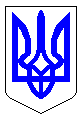 УКРАЇНАЧЕРКАСЬКА МІСЬКА РАДАДЕПАРТАМЕНТ СОЦІАЛЬНОЇ ПОЛІТИКИDEPARTAMENT OF SOCIAL POLICY18005, м. Черкаси, бульвар Шевченка, 307, тел./факс (0472) 36-05-69, e-mail: dsocpol@ukr.netВиконавчому комітетуЧеркаської міської радиПояснювальна запискадо проекту рішення виконавчого комітету Черкаської міської ради «Про проект рішення Черкаської міської  ради «Про внесення змін до рішення Черкаської міської ради від 12.05.2017 № 2-1995 «Про затвердження Програми для забезпечення виконання рішень суду на 2017-2020 роки»Законами України «Про статус ветеранів війни, гарантії їх соціального захисту», «Про жертви нацистських переслідувань», «Про статус і соціальний захист громадян, які постраждали внаслідок Чорнобильської катастрофи», «Про статус ветеранів військової служби, ветеранів органів внутрішніх справ і деяких інших осіб та їх соціальний статус», «Про основні засади соціального захисту ветеранів праці та інших громадян похилого віку», «Про Державну службу спеціального зв’язку та захисту інформації в Україні», «Про соціальний та правовий захист військовослужбовців та членів їх сімей», Законом України «Про охорону дитинства» та Кодексом цивільного захисту України встановлені пільги з оплати за послуги зв’язку для категорій осіб, визначених цими законами.Законом України «Про внесення змін до Бюджетного кодексу України» від 20.12.2016 № 1789-VIII внесено зміни до статті 91 Бюджетного кодексу України, що передбачає включення пільг з послуг зв’язку пільговим категоріям населення з 01.01.2017 до видатків місцевих бюджетів, що можуть здійснюватися з усіх місцевих бюджетів.На виконання вищезазначеної норми департаментом соціальної політики Черкаської міської ради (далі – департамент) включено відповідний напрямок до міської програми соціального захисту окремих категорій громадян - мешканців     м. Черкаси, які мають право на пільги відповідно до законодавства, що прийнята рішенням Черкаської міської ради від 12.06.2018 № 2-3420. Додатково слід відмітити, що бюджетні асигнування протягом 2017-2018 років з міського бюджету на вказані цілі не виділялись, тому відшкодування коштів за надані послуги зв’язку ПАТ «Укртелеком» не проводилось.З метою стягнення заборгованості в розмірі 1 538 060,72 грн., що виникла за період з січня по грудень 2017 року ПАТ «Укртелеком» в особі Черкаської філії ПАТ «Укртелеком» звернувся до Господарського суду Черкаської області з позовною заявою до департаменту. 31.10.2018 рішенням Господарського суду Черкаської області, в подальшому залишеним без змін постановою Північного апеляційного господарського суду від 19.02.2019, позовні вимоги ПАТ «Укртелеком» задоволено та вирішено стягнути з департаменту 1 538 060,72 грн. заборгованості та 23 070,01 грн. судових витрат.Згідно зі статтею 1291 Конституції України судові рішення ухвалюються іменем України і є обов’язковими до виконання. При цьому законодавством України визначено механізм виконання рішень про стягнення коштів державного та місцевих бюджетів або боржників (далі - рішення про стягнення коштів), прийнятих судами, а також іншими державними органами (посадовими особами), які відповідно до закону мають право приймати такі рішення. Тому Черкаською міською радою прийнято рішення від 12.05.2017 № 2-1995 «Про затвердження Програми виконання рішень суду на 2017-2020 роки».Метою підготовки проекту рішення виконавчого комітету Черкаської міської ради «Про проект рішення Черкаської міської ради «Про внесення змін до рішення Черкаської міської ради від 12.05.2017 № 2-1995 «Про затвердження Програми виконання рішень суду на 2017-2020 роки» є уточнення розділу VIII Програми в частині кількості рішень суду, обов’язкових для виконання, та суми коштів, що підлягають безспірному списанню відповідно до рішень суду. Директор                                                                                                   О. І. Гудзенко Кобелева54 03 67 Проект рішенняКлючові індикатори2017 2018 2019 прогноз2020 прогнозКількість рішень суду щодо безспірного списання коштів міського бюджету, боржниками по яких є виконавчі органи міської ради, бюджетні установи, заклади, організації та одержувачі бюджетних коштів, що взяті до виконання (од.)121по мірі надходження рішень судуСума заборгованості, що підлягає безспірному списанню відповідно до рішень суду (грн.)912 536,185 558 670,721 538 060,72по мірі надходження рішень судуСума судового збору, виконавчого збору, штрафів  та додаткових витрат, які виникли внаслідок несвоєчасного виконання чи невиконання рішення суду, та підлягають відшкодуванню (грн.)13 688,0483 380,0623070,01по мірі надходження рішень судуСума фактичного погашення заборгованості, що підлягала безспірному списанню відповідно до рішення суду (грн.)за результатами річного звіту про виконання міського бюджетуза результатами річного звіту про виконання міського бюджетуза результатами річного звіту про виконання міського бюджетуза результатами річного звіту про виконання міського бюджетуСума фактичного відшкодування судового збору, виконавчого збору, штрафів  та додаткових витрат, які виникли внаслідок несвоєчасного виконання чи невиконання рішення суду, тощо (грн.)за результатами річного звіту про виконання міського бюджетуза результатами річного звіту про виконання міського бюджетуза результатами річного звіту про виконання міського бюджетуза результатами річного звіту про виконання міського бюджету